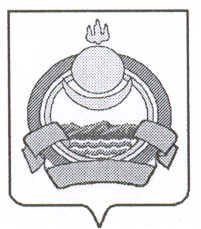 СОВЕТ ДЕПУТАТОВмуниципального образования городского поселения «Поселок Онохой»Заиграевского района Республики Бурятия671300   п. Онохой,  ул. Гагарина, д.11,  тел. 830136(56-2-59), тел/факс: 830136(56-3-03)adm-onohoy@mail.ruРЕШЕНИЕ26 декабря 2023 г								№ 97О внесении изменений  и дополнений в решение № 73 от 28.12.2022г.«О бюджете муниципального образования городского поселения «Поселок Онохой» на 2023 год и на плановый период 2024 и 2025 годов».Рассмотрев предложение администрации муниципального образования городского поселения «Поселок Онохой» о внесении изменений и дополнений в решение № 73 от 28.12.2022г. «О бюджете муниципального образования городского поселения «Поселок Онохой» на 2023 год и на плановый период 2024 и 2025 годов»  Совет депутатов решил:1. Внести изменения и дополнения в решение № 73 от 28.12.2022г. «О бюджете муниципального образования городского поселения «Поселок Онохой» на 2023 год и на плановый период 2024 и 2025 годов»:а) статью 1 изложить в следующей редакции:Статья 1.Основные характеристики местного бюджета на 2023 год и на плановый период 2024 и 2025 годов:Утвердить основные характеристики местного бюджета на 2023 год:- общий объем доходов в сумме 50 705 419,65 рублей, в том числе безвозмездных поступлений в сумме 13 455 419,65 рублей;- общий объем расходов в сумме 55 095 610,43 рублей.Утвердить дефицит бюджета в сумме 4 390 190,78 рублей, за счет остатков на счете на 01.01.2023г. Установить, что источником финансирования дефицита бюджета является изменение остатков средств на счетах по учету средств  МОГП «Поселок Онохой».2) Утвердить характеристики местного бюджета на 2024 год:- общий объем доходов в сумме 34 063 212,31 рублей, в том числе безвозмездных поступлений в сумме 4 839 212,31 рублей;- общий объем расходов сумме 34 063 212,31 рублей, в том числе условно утвержденные расходы 730 600,00 рублей;- дефицит (профицит) в сумме 00,00 рублей.3) Утвердить характеристики местного бюджета на 2025 год:- общий объем доходов в сумме 35 118 180,33 рублей, в том числе безвозмездных поступлений в сумме 4 874 180,33 рублей;- общий объем расходов сумме 35 118 180,33 рублей, в том числе условно утвержденные расходы 1 512 200,00 рублей.- дефицит (профицит) в сумме 00,00 рублей.Внести изменения в приложение №1,3,5,6,7.Приложение №1,3,5,6,7изложить в новой редакции согласно приложениям к настоящему решению.2.Настоящее Решение вступает в силу с момента обнародования.3. Настоящее Решение обнародовать на информационных стендах  и опубликовать на официальном сайте администрации МОГП «Поселок Онохой».И.о. руководителя администрации МО ГП «Поселок Онохой»						С.П. ШевелевПредседатель Совета депутатов						И.В. ИванниковМО ГП «Поселок Онохой»от   26.12.2023 года № 97Налоговые и неналоговые доходы местного бюджета на 2023 годНалоговые и неналоговые доходы местного бюджета на 2023 годНалоговые и неналоговые доходы местного бюджета на 2023 годНалоговые и неналоговые доходы местного бюджета на 2023 годНалоговые и неналоговые доходы местного бюджета на 2023 годНалоговые и неналоговые доходы местного бюджета на 2023 годНалоговые и неналоговые доходы местного бюджета на 2023 годНалоговые и неналоговые доходы местного бюджета на 2023 год( рублей)ГАДКодНаименованиеСумма1 00 00000 00 0000 000НАЛОГОВЫЕ И НЕНАЛОГОВЫЕ ДОХОДЫ37250000,001 01 00000 00 0000 000НАЛОГИ НА ПРИБЫЛЬ, ДОХОДЫ29000000,001821 01 02000 01 0000 110Налог на доходы физических лиц29000000,001001 03 00000 00 0000 000НАЛОГИ НА ТОВАРЫ (РАБОТЫ, УСЛУГИ), РЕАЛИЗУЕМЫЕ НА ТЕРРИТОРИИ РОССИЙСКОЙ ФЕДЕРАЦИИ2259000,001 03 02230 01 0000 110Доходы от уплаты акцизов на дизельное топливо, подлежащие распределению между бюджетами субъектов Российской Федерации и местными бюджетами с учетом установленных дифференцированных нормативов отчислений в местные бюджеты1160000,001 03 02240 01 0000 110Доходы от уплаты акцизов на моторные масла для дизельных и (или) карбюраторных (инжекторных) двигателей, подлежащие распределению между бюджетами субъектов Российской Федерации и местными бюджетами с учетом установленных дифференцированных нормативов отчислений в местные бюджеты6000,001 03 02250 01 0000 110Доходы от уплаты акцизов на автомобильный бензин, подлежащие распределению между бюджетами субъектов Российской Федерации и местными бюджетами с учетом установленных дифференцированных нормативов отчислений в местные бюджеты1235000,001 03 02260 01 0000 110Доходы от уплаты акцизов на прямогонный бензин, подлежащие распределению между бюджетами субъектов Российской Федерации и местными бюджетами с учетом установленных дифференцированных нормативов отчислений в местные бюджеты-142000,01821 05 03000 01 0000 110Единый сельскохозяйственный налог20000,001 06 00000 00 0000 000НАЛОГИ НА ИМУЩЕСТВО4846000,001821 06 01030 13 0000 110Налог на имущество физических лиц, взимаемый по ставкам, применяемым к объектам налогообложения, расположенным в границах городских поселений1220000,001 06 06000 00 0000 110Земельный налог3626000,001821 06 06033 13 0000 110Земельный налог с организаций, обладающих земельным участком, расположенным в границах городских поселений1200000,001821 06 06043 13 0000 110Земельный налог с физических лиц, обладающих земельным участком, расположенным в границах городских поселений2426000,001 11 00000 00 0000 000ДОХОДЫ ОТ ИСПОЛЬЗОВАНИЯ ИМУЩЕСТВА, НАХОДЯЩЕГОСЯ В ГОСУДАРСТВЕННОЙ И МУНИЦИПАЛЬНОЙ СОБСТВЕННОСТИ400000,008931 11 05013 13 0000 120Доходы, получаемые в виде арендной платы за земельные участки, государственная собственность на которые не разграничена и которые расположены в границах городских поселений, а также средства от продажи права на заключение договоров аренды указанных земельных участков400000,008541 11 05035 13 0000 120Доходы от сдачи в аренду имущества, находящегося в оперативном управлении органов управления городских поселений и созданных ими учреждений (за исключением имущества муниципальных бюджетных и автономных учреждений)0,008541 11 05075 13 0000 120Доходы от сдачи в аренду имущества, составляющего казну городских поселений (за исключением земельных участков)0,001 14 00000 00 0000 000ДОХОДЫ ОТ ПРОДАЖИ МАТЕРИАЛЬНЫХ И НЕМАТЕРИАЛЬНЫХ АКТИВОВ455000,008541 14 02053 13 0000 410Доходы от реализации иного имущества, находящегося в собственности городских поселений (За исключением имущества муниципальных бюджетных и автономных учреждений, а также имущества муниципальных унитарных предприятий, в том числе казенных), в части реализации основных средств по указанному имуществу 155000,008931 14 06013 13 0000 430Доходы от продажи земельных участков, государственная собственность на которые не разграничена и которые расположены в границах городских поселений300000,00116 00000 00 0000 000ШТРАФЫ, САНКЦИИ, ВОЗМЕЩЕНИЕ УЩЕРБА110000,008911 16 02020 02 0000 140Административные штрафы, установленные законами субъектов Российской Федерации об административных правонарушениях, за нарушение муниципальных правовых актов10000,008911 16 10032 13 0000 140Прочее возмещение ущерба, причиненного муниципальному имуществу городского поселения (за исключением имущества, закрепленного за муниципальными бюджетными (автономными) учреждениями, унитарными предприятиями)100000,00207 00000 00 0000 000ПРОЧИЕ БЕЗВОЗМЕЗДНЫЕ ПОСТУПЛЕНИЯ160000,008542 07 05030 13 0000 150Прочие безвозмездные поступления в бюджеты городских поселения160000,00Приложение 3к Решению Совета депутатовМО городского  поселения «Поселок Онохой»О внесении изменений и дополнений в решение №73 от 28.12.22г.«О бюджете муниципального образования  городского  поселения«Поселок Онохой»  на 2023 год  и плановй период 2024-2025 годов»от   26.12.2023 года № 97 БЕЗВОЗМЕЗДНЫЕ ПОСТУПЛЕНИЯ, ПОСТУПАЮЩИЕ В МЕСТНЫЙ БЮДЖЕТБЕЗВОЗМЕЗДНЫЕ ПОСТУПЛЕНИЯ, ПОСТУПАЮЩИЕ В МЕСТНЫЙ БЮДЖЕТБЕЗВОЗМЕЗДНЫЕ ПОСТУПЛЕНИЯ, ПОСТУПАЮЩИЕ В МЕСТНЫЙ БЮДЖЕТБЕЗВОЗМЕЗДНЫЕ ПОСТУПЛЕНИЯ, ПОСТУПАЮЩИЕ В МЕСТНЫЙ БЮДЖЕТБЕЗВОЗМЕЗДНЫЕ ПОСТУПЛЕНИЯ, ПОСТУПАЮЩИЕ В МЕСТНЫЙ БЮДЖЕТБЕЗВОЗМЕЗДНЫЕ ПОСТУПЛЕНИЯ, ПОСТУПАЮЩИЕ В МЕСТНЫЙ БЮДЖЕТБЕЗВОЗМЕЗДНЫЕ ПОСТУПЛЕНИЯ, ПОСТУПАЮЩИЕ В МЕСТНЫЙ БЮДЖЕТБЕЗВОЗМЕЗДНЫЕ ПОСТУПЛЕНИЯ, ПОСТУПАЮЩИЕ В МЕСТНЫЙ БЮДЖЕТна  2023 год (рублей)ГРБСКодНаименованиеСумма2 00 00000 00 0000 000БЕЗВОЗМЕЗДНЫЕ ПОСТУПЛЕНИЯ13455419,652 02 00000 00 0000 000БЕЗВОЗМЕЗДНЫЕ ПОСТУПЛЕНИЯ ОТ ДРУГИХ БЮДЖЕТОВ БЮДЖЕТНОЙ СИСТЕМЫ РОССИЙСКОЙ ФЕДЕРАЦИИ13455419,652 02 10000 00 0000 150Дотации бюджетам бюджетной системы Российской Федерации28376,348952 02 15001 13 0000 150Дотации бюджетам городских поселений на выравнивание бюджетной обеспеченности28376,342 02 20000 00 0000 150Субсидии бюджетам бюджетной системы Российской Федерации (межбюджетные субсидии)0,008952 02 29999 13 0000 150Прочие субсидии бюджетам городских поселений02 02 30000 00 0000 150Субвенции бюджетам бюджетной системы Российской Федерации836700,008092 02 35118 13 0000 150Субвенции бюджетам городских поселений на осуществление первичного воинского учета на территориях, где отсутствуют военные комиссариаты836700897202 40000 00 0000 150Прочие межбюджетные трансферты, передаваемые  бюджетам городских поселений1040000,002 02 49999 13 0000 150финансовая поддержка ТОС посредством республиканского конкурса "Лучшее территориальное общественное самоуправление"1040000,00202 90000  00 0000 150ПРОЧИЕ БЕЗВОЗМЕЗДНЫЕ ПОСТУПЛЕНИЯ ОТ ДРУГИХ БЮДЖЕТОВ БЮДЖЕТНОЙ СИСТЕМЫ11550343,318952 02 90054 13 0000 150Прочие безвозмездные поступления в бюджеты городских поселений от бюджетов муниципальных районов11550343,31Приложение 5Приложение 5Приложение 5Приложение 5к Решению Совета депутатовк Решению Совета депутатовк Решению Совета депутатовк Решению Совета депутатовМО городского  поселения «Поселок Онохой»МО городского  поселения «Поселок Онохой»МО городского  поселения «Поселок Онохой»МО городского  поселения «Поселок Онохой»О внесении изменений и дополнений в решение №73 от 28.12.22г.«О бюджете муниципального образования  городского  поселения«О бюджете муниципального образования  городского  поселения«О бюджете муниципального образования  городского  поселения«О бюджете муниципального образования  городского  поселения«Поселок Онохой»  на 2023 год и плановый период 2024-2025 годов «Поселок Онохой»  на 2023 год и плановый период 2024-2025 годов «Поселок Онохой»  на 2023 год и плановый период 2024-2025 годов «Поселок Онохой»  на 2023 год и плановый период 2024-2025 годов от   26.12.2023 года № 97 от   26.12.2023 года № 97 от   26.12.2023 года № 97 от   26.12.2023 года № 97 Источники финансирования дефицита местного бюджета на 2023 год и плановый период 2024-2025 годовИсточники финансирования дефицита местного бюджета на 2023 год и плановый период 2024-2025 годовИсточники финансирования дефицита местного бюджета на 2023 год и плановый период 2024-2025 годовИсточники финансирования дефицита местного бюджета на 2023 год и плановый период 2024-2025 годовИсточники финансирования дефицита местного бюджета на 2023 год и плановый период 2024-2025 годовИсточники финансирования дефицита местного бюджета на 2023 год и плановый период 2024-2025 годовИсточники финансирования дефицита местного бюджета на 2023 год и плановый период 2024-2025 годовИсточники финансирования дефицита местного бюджета на 2023 год и плановый период 2024-2025 годовИсточники финансирования дефицита местного бюджета на 2023 год и плановый период 2024-2025 годовИсточники финансирования дефицита местного бюджета на 2023 год и плановый период 2024-2025 годов(рублей)(рублей)(рублей)(рублей)КодНаименование202320242025000 01 05 00 00 00 0000 000Изменение остатков средств на счетах по учету средств бюджетов4390190,780,000,00000 01 05 00 00 00 0000 500Увеличение остатков средств бюджетов-50705419,65-36887546,57-35118180,33000 01 05 02 01 13 0000 510Увеличение прочих остатков денежных средств бюджетов городских поселений-50705419,65-36887546,57-35118180,33000 01 05 00 00 00 0000 600Уменьшение остатков средств бюджетов55095610,4336887546,5735118180,33000 01 05 02 01 13 0000 610Уменьшение прочих остатков денежных средств бюджетов городских поселений55095610,4336887546,5735118180,33Итого4390190,780,000,00Приложение 6к Решению Совета депутатовМО городского  поселения «Поселок Онохой»О внесении изменений и дополнений в решение №73 от 28.12.22г.«О бюджете муниципального образования  городского  поселения«Поселок Онохой»  на 2023 год и плановый период 2024-2025 годов»от  26 декабря 2023г. № 97 Распределение бюджетных ассигнований по разделам  иРаспределение бюджетных ассигнований по разделам  иРаспределение бюджетных ассигнований по разделам  иРаспределение бюджетных ассигнований по разделам  иРаспределение бюджетных ассигнований по разделам  иРаспределение бюджетных ассигнований по разделам  иРаспределение бюджетных ассигнований по разделам  иРаспределение бюджетных ассигнований по разделам  иподразделам  классификации расходов бюджета муниципального образования городского поселения "Поселок Онохой"подразделам  классификации расходов бюджета муниципального образования городского поселения "Поселок Онохой"подразделам  классификации расходов бюджета муниципального образования городского поселения "Поселок Онохой"подразделам  классификации расходов бюджета муниципального образования городского поселения "Поселок Онохой"подразделам  классификации расходов бюджета муниципального образования городского поселения "Поселок Онохой"подразделам  классификации расходов бюджета муниципального образования городского поселения "Поселок Онохой"подразделам  классификации расходов бюджета муниципального образования городского поселения "Поселок Онохой"подразделам  классификации расходов бюджета муниципального образования городского поселения "Поселок Онохой"на 2023 год  и плановый период 2024-2025 годовна 2023 год  и плановый период 2024-2025 годовна 2023 год  и плановый период 2024-2025 годовна 2023 год  и плановый период 2024-2025 годовна 2023 год  и плановый период 2024-2025 годовна 2023 год  и плановый период 2024-2025 годовна 2023 год  и плановый период 2024-2025 годовна 2023 год  и плановый период 2024-2025 годовНаименование  Наименование  Наименование  Наименование  Код раздела/ подраз-  дела202320242025ОБЩЕГОСУДАРСТВЕННЫЕ ВОПРОСЫОБЩЕГОСУДАРСТВЕННЫЕ ВОПРОСЫОБЩЕГОСУДАРСТВЕННЫЕ ВОПРОСЫОБЩЕГОСУДАРСТВЕННЫЕ ВОПРОСЫ010025743205,4017658579,1117800251,13Функционирование высшего должностного лица субъекта Российской Федерации и муниципального образованияФункционирование высшего должностного лица субъекта Российской Федерации и муниципального образованияФункционирование высшего должностного лица субъекта Российской Федерации и муниципального образованияФункционирование высшего должностного лица субъекта Российской Федерации и муниципального образования01021605883,731375322,131375322,13Функционирование Правительства Российской Федерации, высших исполнительных органов государственной власти субъектов Российской Федерации, местных администрацийФункционирование Правительства Российской Федерации, высших исполнительных органов государственной власти субъектов Российской Федерации, местных администрацийФункционирование Правительства Российской Федерации, высших исполнительных органов государственной власти субъектов Российской Федерации, местных администрацийФункционирование Правительства Российской Федерации, высших исполнительных органов государственной власти субъектов Российской Федерации, местных администраций01043286798,092659196,672659196,67Обеспечение деятельности финансовых, налоговых и таможенных органов и органов финансового (финансово-бюджетного) надзораОбеспечение деятельности финансовых, налоговых и таможенных органов и органов финансового (финансово-бюджетного) надзораОбеспечение деятельности финансовых, налоговых и таможенных органов и органов финансового (финансово-бюджетного) надзораОбеспечение деятельности финансовых, налоговых и таможенных органов и органов финансового (финансово-бюджетного) надзора0106164037,58150771,25150771,25обеспечение проведения выборов и референдумовобеспечение проведения выборов и референдумовобеспечение проведения выборов и референдумовобеспечение проведения выборов и референдумов01070,000,000,00Резервные фондыРезервные фондыРезервные фондыРезервные фонды01110,00100000,00100000,00Другие общегосударственные вопросыДругие общегосударственные вопросыДругие общегосударственные вопросыДругие общегосударственные вопросы011320686486,0013373289,0613514961,08НАЦИОНАЛЬНАЯ ОБОРОНАНАЦИОНАЛЬНАЯ ОБОРОНАНАЦИОНАЛЬНАЯ ОБОРОНАНАЦИОНАЛЬНАЯ ОБОРОНА0200836700,00871700,00905500,00Мобилизационная и вневойсковая подготовка0203836700,00871700,00905500,00НАЦИОНАЛЬНАЯ БЕЗОПАСНОСТЬ И ПРАВООХРАНИТЕЛЬНАЯ ДЕЯТЕЛЬНОСТЬНАЦИОНАЛЬНАЯ БЕЗОПАСНОСТЬ И ПРАВООХРАНИТЕЛЬНАЯ ДЕЯТЕЛЬНОСТЬНАЦИОНАЛЬНАЯ БЕЗОПАСНОСТЬ И ПРАВООХРАНИТЕЛЬНАЯ ДЕЯТЕЛЬНОСТЬНАЦИОНАЛЬНАЯ БЕЗОПАСНОСТЬ И ПРАВООХРАНИТЕЛЬНАЯ ДЕЯТЕЛЬНОСТЬ03000,00350000,00350000,00Защита населения и территорий от чрезвычайных ситуаций природного и техногенного характера,гражданской обороныЗащита населения и территорий от чрезвычайных ситуаций природного и техногенного характера,гражданской обороныЗащита населения и территорий от чрезвычайных ситуаций природного и техногенного характера,гражданской обороныЗащита населения и территорий от чрезвычайных ситуаций природного и техногенного характера,гражданской обороны03090,00350000,00350000,00НАЦИОНАЛЬНАЯ ЭКОНОМИКАНАЦИОНАЛЬНАЯ ЭКОНОМИКАНАЦИОНАЛЬНАЯ ЭКОНОМИКАНАЦИОНАЛЬНАЯ ЭКОНОМИКА04005543457,952282714,402282714,40Сельское хозяйство и рыболовствоСельское хозяйство и рыболовствоСельское хозяйство и рыболовствоСельское хозяйство и рыболовство04051525000,000,000,00ДОРОЖНОЕ ХОЗЯЙСТВО                              (ДОРОЖНЫЕ ФОНДЫ)ДОРОЖНОЕ ХОЗЯЙСТВО                              (ДОРОЖНЫЕ ФОНДЫ)ДОРОЖНОЕ ХОЗЯЙСТВО                              (ДОРОЖНЫЕ ФОНДЫ)ДОРОЖНОЕ ХОЗЯЙСТВО                              (ДОРОЖНЫЕ ФОНДЫ)04093572903,711967900,001967900,00Другие вопросы в области национальной экономикиДругие вопросы в области национальной экономикиДругие вопросы в области национальной экономикиДругие вопросы в области национальной экономики0412445554,24314814,40314814,40ЖИЛИЩНО - КОММУНАЛЬНОЕ   ХОЗЯЙСТВОЖИЛИЩНО - КОММУНАЛЬНОЕ   ХОЗЯЙСТВОЖИЛИЩНО - КОММУНАЛЬНОЕ   ХОЗЯЙСТВОЖИЛИЩНО - КОММУНАЛЬНОЕ   ХОЗЯЙСТВО05008585024,704344847,261520513,00Жилищное хозяйствоЖилищное хозяйствоЖилищное хозяйствоЖилищное хозяйство0501142843,57158340,00158340,00Коммунальное хозяйствоКоммунальное хозяйствоКоммунальное хозяйствоКоммунальное хозяйство05021898176,000,000,00БлагоустройствоБлагоустройствоБлагоустройствоБлагоустройство05036544005,134186507,261362173,00КУЛЬТУРА,  КИНЕМАТОГРАФИЯ КУЛЬТУРА,  КИНЕМАТОГРАФИЯ КУЛЬТУРА,  КИНЕМАТОГРАФИЯ КУЛЬТУРА,  КИНЕМАТОГРАФИЯ 080013954479,9510084918,9210084918,92КультураКультураКультураКультура08019180580,046043469,016043469,01Другие вопросы в области культуры, кинематографии08044773899,914041449,914041449,91СОЦИАЛЬНАЯ ПОЛИТИКАСОЦИАЛЬНАЯ ПОЛИТИКАСОЦИАЛЬНАЯ ПОЛИТИКАСОЦИАЛЬНАЯ ПОЛИТИКА1000132742,43163648,88163648,88Пенсионное обеспечениеПенсионное обеспечениеПенсионное обеспечениеПенсионное обеспечение100190808,0886648,8886648,88Социальное обеспечение населенияСоциальное обеспечение населенияСоциальное обеспечение населенияСоциальное обеспечение населения100341934,3577000,0077000,00ФИЗИЧЕСКАЯ КУЛЬТУРА И СПОРТФИЗИЧЕСКАЯ КУЛЬТУРА И СПОРТФИЗИЧЕСКАЯ КУЛЬТУРА И СПОРТФИЗИЧЕСКАЯ КУЛЬТУРА И СПОРТ1100300000,00300000,00300000,00Массовый спортМассовый спортМассовый спортМассовый спорт1102300000,00300000,00300000,00условно утвержденные расходыусловно утвержденные расходыусловно утвержденные расходыусловно утвержденные расходы831138,001 710 634,0ВСЕГО РАСХОДОВВСЕГО РАСХОДОВВСЕГО РАСХОДОВВСЕГО РАСХОДОВ55095610,4336887546,5735118180,33Приложение 7Приложение 7к Решению Совета депутатовк Решению Совета депутатовМО городского  поселения «Поселок Онохой»МО городского  поселения «Поселок Онохой»О внесении изменений и дополнений в решение №73 от 28.12.22г.О внесении изменений и дополнений в решение №73 от 28.12.22г.«О бюджете муниципального образования  городского  поселения«О бюджете муниципального образования  городского  поселения«Поселок Онохой»  на 2023 год и плановый период 2024-2025 годов»«Поселок Онохой»  на 2023 год и плановый период 2024-2025 годов»от   26.12.2023 года № 97от   26.12.2023 года № 97Ведомственная структура расходов местного бюджета на 2023 годВедомственная структура расходов местного бюджета на 2023 годВедомственная структура расходов местного бюджета на 2023 годВедомственная структура расходов местного бюджета на 2023 годВедомственная структура расходов местного бюджета на 2023 годВедомственная структура расходов местного бюджета на 2023 годВедомственная структура расходов местного бюджета на 2023 годВедомственная структура расходов местного бюджета на 2023 годВедомственная структура расходов местного бюджета на 2023 годВедомственная структура расходов местного бюджета на 2023 годВедомственная структура расходов местного бюджета на 2023 годВедомственная структура расходов местного бюджета на 2023 годВедомственная структура расходов местного бюджета на 2023 годВедомственная структура расходов местного бюджета на 2023 годВедомственная структура расходов местного бюджета на 2023 годВедомственная структура расходов местного бюджета на 2023 годВедомственная структура расходов местного бюджета на 2023 годВедомственная структура расходов местного бюджета на 2023 годВедомственная структура расходов местного бюджета на 2023 годВедомственная структура расходов местного бюджета на 2023 годВедомственная структура расходов местного бюджета на 2023 годВедомственная структура расходов местного бюджета на 2023 годВедомственная структура расходов местного бюджета на 2023 годВедомственная структура расходов местного бюджета на 2023 годВедомственная структура расходов местного бюджета на 2023 годВедомственная структура расходов местного бюджета на 2023 годВедомственная структура расходов местного бюджета на 2023 годВедомственная структура расходов местного бюджета на 2023 год( рублей)( рублей)№ п/пНаименование ГРБСГРБСРазделРазделПодразделПодразделЦелевая статьяЦелевая статьяВид расходаВид расходаСуммаСумма№ п/пНаименование ГРБСГРБСРазделРазделПодразделПодразделЦелевая статьяЦелевая статьяВид расходаВид расходаСуммаСумма1Администрация городского  поселения "Поселок Онохой"85485434411124,4334411124,431ОБЩЕГОСУДАРСТВЕННЫЕ ВОПРОСЫ854854010125743205,4025743205,401Функционирование высшего должностного лица субьекта Российской Федерации и органа местного самоуправления854010102021605883,731605883,731Руководство и управление в сфере установленных функций органов государственной власти субъектов Российской Федерации и органов местного самоуправления85485401010202999 00 91010999 00 910100000001605883,731605883,731Глава муниципального образования85485401010202999 00 91010999 00 910101211211233397,641233397,641Взносы по обязательному социальному страхованию на выплаты денежного содержания и иные выплаты работникам государственных (муниципальных) органов85485401010202999 00  91010999 00  91010129129372486,09372486,091Функционирование Правительства Российской Федерации, высших исполнительных органов государственной власти субъектов Российской Федерации, местных администраций854854010104043286798,093286798,091Руководство и управление в сфере установленных функций органов государственной власти субъектов Российской Федерации и органов местного самоуправления85485401010404999 00 91020999 00 910200000003286798,093286798,091Центральный аппарат85485401010404999 00 91020999 00 910200000003286798,093286798,091Фонд оплаты труда 85485401010404999 00 91020999 00 910201211212516945,842516945,841Взносы по обязательному социальному страхованию на выплаты денежного содержания и иные выплаты работникам государственных (муниципальных) органов85485401010404999 00 91020999 00 91020129129752044,85752044,851расходы на обеспечение профессиональной подготовки , повышение квалификации глав МО и муниципальных служащих85485401010404999 00 S2870999 00 S28702442440,000,001Уплата прочих налогов,сборов и иных платежей85485401 01 0404999 00 72160999 00 721608518510,000,001Межбюджетные трансферты на осуществление части полномочий по осуществлению внутреннего муниципального финансового контроля85485401010404999 00 П1010999 00 П101054054017807,4017807,401Обеспечение деятельности финансовых, налоговых и таможенных органов и органов финансового (финансово-бюджетного) надзора85485401010606166037,58166037,581Межбюджетные трансферты на осуществление части полномочий по осуществлению внешнего муниципального финансового контроля85485401010606999 00 П1020999 00 П1020540540166037,58166037,581Резервный фонд854854010111110,000,001Прочая закупка товаров, работ и услуг для обеспечения государственных (муниципальных) нужд85485401011111999 00 86010999 00 860102442440,000,001МКУ ХТО АДМИНИСТРАЦИИ МОГП "ПОСЕЛОК ОНОХОЙ"85585520684486,0020684486,001Другие общегосударственные вопросы"8558550101131320684486,0020684486,001Реализация государственных функций, связанных с общегосударственным управлением85585501011313999 00 83590999 00 8359020684486,0020684486,001Фонд оплаты труда 85585501011313999 00 83590999 00 835901111118506806,238506806,231взносы по обязательному социальному страхованию на выплаты денежного содержания и иные выплаты работникам государственных (муниципальных )органов85585501011313999 00 82590999 00 825901191192564679,772564679,771Прочая закупка товаров, работ и услуг85585501011313999 00 83590999 00 835902442449613000,009613000,001  НАЦИОНАЛЬНАЯ ОБОРОНА8548540202836700,00836700,001Мобилизационная и вневойсковая подготовка85485402020303836700,00836700,001Руководство и управление в сфере установленных функций85485402020303999 00  51 180999 00  51 180836700,00836700,001Осуществление первичного воинского учета на территориях, где отсутствуют военные комиссариаты85485402020303999 00  51 180999 00  51 180121121642627,00642627,001Взносы по обязательному социальному страхованию на выплаты денежного содержания и иные выплаты работникам государственных (муниципальных) органов85485402020303999 00 51 180999 00 51 180129129194073,00194073,001НАЦИОНАЛЬНАЯ БЕЗОПАСНОСТЬ И ПРАВООХРАНИТЕЛЬНАЯ ДЕЯТЕЛЬНОСТЬ85485403030,000,001Защита населения и территории от чрезвычайных ситуаций природного и техногенного характера, гражданская оборона85485403030909999 00 82300999 00 823000,000,001Предупреждение и ликвидация последствий чрезвычайных ситуаций и стихийных бедствий природного и техногенного характера85485403030909999 00 82300999 00 823002442440,000,001НАЦИОНАЛЬНАЯ ЭКОНОМИКА854854445543457,955543457,951Сельское хозяйство и рыболовство854854040405051525000,001525000,001Прочая закупка товаров, работ и услуг. Непрограмные расходы "Комплексное развитие сельских территорий"85485404040505999 00 L5760999 00 L57602442441525000,001525000,001Дорожное хозяйство (дорожные фонды)854854040409093572903,713572903,711Капитальный ремонт, ремонт и содержание автомобильных дорог общего пользования
муниципального значения85485404040909999 00 82210999 00 822103572903,713572903,711Прочая закупка товаров, работ и услуг для государственных нужд85485404040909999 00 82210999 00 822102442443572903,713572903,711Другие вопросы в области национальной экономики85485404041212445554,24445554,241Межбюджетные трансферты на осуществление части полномочий по решению вопросов местного значения в соответствии с заключенными соглашениями (архитектура)85485404041212999 00  43030999 00  4303054054014528,1014528,101Подготовка проектов межевания и проведения кадастровых работ в отношении земельных участков, выделяемых в счет земельных долей85485404041212999 00 82410999 00 82410244244431026,14431026,141ЖИЛИЩНО - КОММУНАЛЬНОЕ ХОЗЯЙСТВО85485405058585024,708585024,701Жилищное хозяйство85485405050101142843,57142843,571мероприятия в области жилищного хозяйства85485405050101 999 00 82950 999 00 82950244244142843,57142843,571Коммунальное хозяйство854854050502021898176,001898176,001ремонт объектов коммунальной инфраструктуры.85485405050202999 00 S2980999 00 S29802442441300000,001300000,001Прочая закупка товаров, работ и услуг85485405050202999 00 82990999 00 82990244244598176,00598176,001Благоустройство854854050503036544005,136544005,131иные выплаты населению финансовая поддержка ТОС посредствам районного конкурса "Лучшее территориальное общественное самоуправление"85485405050303999 00 74030999 00 74030360360295000,00295000,001иные выплаты населению финансовая поддержка ТОС посредствам республиканского конкурса "Лучшее территориальное общественное самоуправление"85485405050303170 01 L5550170 01 L5550360360745000,00745000,001Поддержка государственных программ субъектов Российской Федерации и муниципальных программ формирования современной городской среды85485405050303010 F2 55550010 F2 555502442442824334,762824334,761Межбюджетные трансферты на осуществление части полномочий по осуществлению контроля в сфере благоустройства85485405050303999 00 П3060999 00 П306054054067273,0267273,021Уличное освещение85485405050303999 00 82910999 00 829101644943,781644943,781Закупка энергетических ресурсов85485405050303999 00 82910999 00 829102472471244943,781244943,781Прочая закупка товаров, работ и услуг85485405050303999 00 82910999 00 82910244244400000,00400000,001Организация и содержание мест захоронения85485405050303999 00 82930999 00 8293050939,9550939,951Прочая закупка товаров, работ и услуг для обеспечения государственных (муниципальных) нужд85485405050303999 00 82930999 00 8293024424450939,9550939,951Прочие мероприятия по благоустройству городских округов и поселений85485405050303999 00  82940999 00  82940916513,62916513,621Прочая закупка товаров, работ и услуг для обеспечения государственных (муниципальных) нужд85485405050303999 00 82940999 00 82940244244916513,62916513,621КУЛЬТУРА, КИНЕМАТОГРАФИЯ854854080813954479,9513954479,951Культура854854080801019180580,049180580,041субсидия на повышение средней зп работников муниципальных учреждений культуры85485408080101999 00 S2340999 00 S23406116114390580,044390580,041Субсидии бюджетным учреждениям на финансовое обеспечение государственного (муниципального) задания на оказание государственных (муниципальных) услуг (выполнение работ)85485408080101999 00 83110 999 00 83110 6116114790000,004790000,001ДРУГИЕ ВОПРОСЫ В ОБЛАСТИ КУЛЬТУРЫ, КИНЕМАТОГРАФИИ854854080804044773899,914773899,911поддержка народно-художественных коллективов85485408080404999 00 Р2090999 00 Р209024424482500,0082500,001уплата прочих налогов и сборов85485408080404999 00 83110999 00 8311085285277950,0077950,001Расходы на обеспечени деятельности (оказание услуг) учреждений культуры (дома культуры , другие учреждения культуры)85485408080404999 00 83110999 00 831104576449,914576449,911Прочая закупка товаров, работ и услуг для обеспечения государственных (муниципальных) нужд85485408080404999 00 83110 999 00 83110 2442442026449,912026449,911Закупка энергетических ресурсов85485408080404999 00 83110999 00 831102472472550000,002550000,001Закупка товаров, работ и услуг в целях капитального ремонта государственного (муниципального) имущества85485408 08 0404999 00 83110999 00 8311024324337000,0037000,00СОЦИАЛЬНАЯ ПОЛИТИКА8548541010132742,43132742,43Пенсионное обеспечение8548541010010190808,0890808,08Доплаты к пенсиям  муниципальных служащих85485410100101999 00 85010999 00 8501032132190808,0890808,08Социальное обеспечение населения8548541010030341934,3541934,35оплата коммунальных услуг работников культуры85485410100303999 0073180999 007318061261241934,3541934,35ФИЗИЧЕСКАЯ КУЛЬТУРА И СПОРТ8548541111300000,00300000,00Массовый спорт85485411110202300000,00300000,00Мероприятия в области массового спорта85485411110202999 00 82600999 00 82600300000,00300000,00Прочая закупка товаров, работ и услуг для обеспечения государственных (муниципальных) нужд85485411110202999 00 82600999 00 82600244244300000,00300000,00ВСЕГО РАСХОДОВВСЕГО РАСХОДОВ55095610,4355095610,43